Este Programa está dirigido a los centros públicos con cocina propia y cuenta con: SERVICIO DE ASESORIA NUTRICIONAL (siendo obligatorio enviar un menú cada trimestre a la Asesoría), ACTIVIDADES DE AGROECOLOGÍA (opcional) y MATERIALES DE APOYO (también opcional).Enviar  a:   estrategianaos@asturias.org  (Asunto: nombre del centro).O bien, por correo postal a:   Consejería de Salud. Estrategia NAOS. Ciriaco Miguel Vigil, 9. 33005 Oviedo.Más información en  Alimentación Saludable y de Producción Ecológica en los Comedores Escolares de Asturias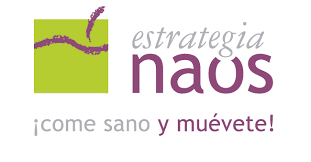 Alimentación saludable y de producción ecológicaEN LOS COMEDORES ESCOLARES DE ASTURIASFicha de participaciónEsta ficha es un formulario de Word. Para marcar , sólo hace falta pinchar con el ratón sobre el  correspondiente.                        Para escribir texto o números, sólo hay que colocar el cursor en la casilla correspondiente y comenzar a escribir. DATOS DEL CENTRODATOS DEL CENTRODATOS DEL CENTRODATOS DEL CENTRODATOS DEL CENTRODATOS DEL CENTRODATOS DEL CENTRODATOS DEL CENTRODATOS DEL CENTRODATOS DEL CENTRODATOS DEL CENTRODATOS DEL CENTRODATOS DEL CENTRODATOS DEL CENTRODATOS DEL CENTROCentro educativoCentro educativoMunicipioTfno.Tfno.e-maile-mailDirección postalDirección postalLocalidadLocalidadCPCPTipo de comedorTipo de comedor Cocina propia   Catering    Otro, indicar:       Cocina propia   Catering    Otro, indicar:       Cocina propia   Catering    Otro, indicar:       Cocina propia   Catering    Otro, indicar:       Cocina propia   Catering    Otro, indicar:       Cocina propia   Catering    Otro, indicar:       Cocina propia   Catering    Otro, indicar:       Cocina propia   Catering    Otro, indicar:       Cocina propia   Catering    Otro, indicar:       Cocina propia   Catering    Otro, indicar:       Cocina propia   Catering    Otro, indicar:       Cocina propia   Catering    Otro, indicar:       Cocina propia   Catering    Otro, indicar:      Persona responsable del comedor Persona responsable del comedor Persona responsable del comedor Nombre y apellidos:      Profesión:      Cargo:      Nombre y apellidos:      Profesión:      Cargo:      Nombre y apellidos:      Profesión:      Cargo:      Nombre y apellidos:      Profesión:      Cargo:      Nombre y apellidos:      Profesión:      Cargo:      Nombre y apellidos:      Profesión:      Cargo:      Nombre y apellidos:      Profesión:      Cargo:      Nombre y apellidos:      Profesión:      Cargo:      Nombre y apellidos:      Profesión:      Cargo:      Nombre y apellidos:      Profesión:      Cargo:      Nombre y apellidos:      Profesión:      Cargo:      Nombre y apellidos:      Profesión:      Cargo:      Persona coordinadora del Programa                   en el centroPersona coordinadora del Programa                   en el centroPersona coordinadora del Programa                   en el centroNombre y apellidos:      Cargo:      e-mail:      Nombre y apellidos:      Cargo:      e-mail:      Nombre y apellidos:      Cargo:      e-mail:      Nombre y apellidos:      Cargo:      e-mail:      Nombre y apellidos:      Cargo:      e-mail:      Nombre y apellidos:      Cargo:      e-mail:      Nombre y apellidos:      Cargo:      e-mail:      Nombre y apellidos:      Cargo:      e-mail:      Nombre y apellidos:      Cargo:      e-mail:      Nombre y apellidos:      Cargo:      e-mail:      Nombre y apellidos:      Cargo:      e-mail:      Nombre y apellidos:      Cargo:      e-mail:      Actividades que el centro va a realizar este cursoActividades que el centro va a realizar este cursoActividades que el centro va a realizar este cursoActividades que el centro va a realizar este cursoActividades que el centro va a realizar este cursoActividades que el centro va a realizar este cursoActividades que el centro va a realizar este cursoActividades que el centro va a realizar este cursoActividades que el centro va a realizar este cursoActividades que el centro va a realizar este cursoActividades que el centro va a realizar este cursoActividades que el centro va a realizar este cursoActividades que el centro va a realizar este cursoActividades que el centro va a realizar este cursoActividades que el centro va a realizar este curso Formación solicitada y ofertada desde el CPR. Información y sensibilización sobre el menú escolar y la alimentación saludable.  Trabajo en el aula  del profesorado sobre alimentación saludable.  Envío del menú a la Asesoría Nutricional para su valoración y recomendaciones. (Actividad obligatoria). Taller con familias, a concertar con el personal de enfermería que apoya al centro en la asesoría nutricional.   Participación en actividades de evaluación y mejora del programa. Otras actividades  promovidas desde el centro, indicar:       Formación solicitada y ofertada desde el CPR. Información y sensibilización sobre el menú escolar y la alimentación saludable.  Trabajo en el aula  del profesorado sobre alimentación saludable.  Envío del menú a la Asesoría Nutricional para su valoración y recomendaciones. (Actividad obligatoria). Taller con familias, a concertar con el personal de enfermería que apoya al centro en la asesoría nutricional.   Participación en actividades de evaluación y mejora del programa. Otras actividades  promovidas desde el centro, indicar:       Formación solicitada y ofertada desde el CPR. Información y sensibilización sobre el menú escolar y la alimentación saludable.  Trabajo en el aula  del profesorado sobre alimentación saludable.  Envío del menú a la Asesoría Nutricional para su valoración y recomendaciones. (Actividad obligatoria). Taller con familias, a concertar con el personal de enfermería que apoya al centro en la asesoría nutricional.   Participación en actividades de evaluación y mejora del programa. Otras actividades  promovidas desde el centro, indicar:       Formación solicitada y ofertada desde el CPR. Información y sensibilización sobre el menú escolar y la alimentación saludable.  Trabajo en el aula  del profesorado sobre alimentación saludable.  Envío del menú a la Asesoría Nutricional para su valoración y recomendaciones. (Actividad obligatoria). Taller con familias, a concertar con el personal de enfermería que apoya al centro en la asesoría nutricional.   Participación en actividades de evaluación y mejora del programa. Otras actividades  promovidas desde el centro, indicar:       Formación solicitada y ofertada desde el CPR. Información y sensibilización sobre el menú escolar y la alimentación saludable.  Trabajo en el aula  del profesorado sobre alimentación saludable.  Envío del menú a la Asesoría Nutricional para su valoración y recomendaciones. (Actividad obligatoria). Taller con familias, a concertar con el personal de enfermería que apoya al centro en la asesoría nutricional.   Participación en actividades de evaluación y mejora del programa. Otras actividades  promovidas desde el centro, indicar:       Formación solicitada y ofertada desde el CPR. Información y sensibilización sobre el menú escolar y la alimentación saludable.  Trabajo en el aula  del profesorado sobre alimentación saludable.  Envío del menú a la Asesoría Nutricional para su valoración y recomendaciones. (Actividad obligatoria). Taller con familias, a concertar con el personal de enfermería que apoya al centro en la asesoría nutricional.   Participación en actividades de evaluación y mejora del programa. Otras actividades  promovidas desde el centro, indicar:       Formación solicitada y ofertada desde el CPR. Información y sensibilización sobre el menú escolar y la alimentación saludable.  Trabajo en el aula  del profesorado sobre alimentación saludable.  Envío del menú a la Asesoría Nutricional para su valoración y recomendaciones. (Actividad obligatoria). Taller con familias, a concertar con el personal de enfermería que apoya al centro en la asesoría nutricional.   Participación en actividades de evaluación y mejora del programa. Otras actividades  promovidas desde el centro, indicar:       Formación solicitada y ofertada desde el CPR. Información y sensibilización sobre el menú escolar y la alimentación saludable.  Trabajo en el aula  del profesorado sobre alimentación saludable.  Envío del menú a la Asesoría Nutricional para su valoración y recomendaciones. (Actividad obligatoria). Taller con familias, a concertar con el personal de enfermería que apoya al centro en la asesoría nutricional.   Participación en actividades de evaluación y mejora del programa. Otras actividades  promovidas desde el centro, indicar:       Formación solicitada y ofertada desde el CPR. Información y sensibilización sobre el menú escolar y la alimentación saludable.  Trabajo en el aula  del profesorado sobre alimentación saludable.  Envío del menú a la Asesoría Nutricional para su valoración y recomendaciones. (Actividad obligatoria). Taller con familias, a concertar con el personal de enfermería que apoya al centro en la asesoría nutricional.   Participación en actividades de evaluación y mejora del programa. Otras actividades  promovidas desde el centro, indicar:       Formación solicitada y ofertada desde el CPR. Información y sensibilización sobre el menú escolar y la alimentación saludable.  Trabajo en el aula  del profesorado sobre alimentación saludable.  Envío del menú a la Asesoría Nutricional para su valoración y recomendaciones. (Actividad obligatoria). Taller con familias, a concertar con el personal de enfermería que apoya al centro en la asesoría nutricional.   Participación en actividades de evaluación y mejora del programa. Otras actividades  promovidas desde el centro, indicar:       Formación solicitada y ofertada desde el CPR. Información y sensibilización sobre el menú escolar y la alimentación saludable.  Trabajo en el aula  del profesorado sobre alimentación saludable.  Envío del menú a la Asesoría Nutricional para su valoración y recomendaciones. (Actividad obligatoria). Taller con familias, a concertar con el personal de enfermería que apoya al centro en la asesoría nutricional.   Participación en actividades de evaluación y mejora del programa. Otras actividades  promovidas desde el centro, indicar:       Formación solicitada y ofertada desde el CPR. Información y sensibilización sobre el menú escolar y la alimentación saludable.  Trabajo en el aula  del profesorado sobre alimentación saludable.  Envío del menú a la Asesoría Nutricional para su valoración y recomendaciones. (Actividad obligatoria). Taller con familias, a concertar con el personal de enfermería que apoya al centro en la asesoría nutricional.   Participación en actividades de evaluación y mejora del programa. Otras actividades  promovidas desde el centro, indicar:       Formación solicitada y ofertada desde el CPR. Información y sensibilización sobre el menú escolar y la alimentación saludable.  Trabajo en el aula  del profesorado sobre alimentación saludable.  Envío del menú a la Asesoría Nutricional para su valoración y recomendaciones. (Actividad obligatoria). Taller con familias, a concertar con el personal de enfermería que apoya al centro en la asesoría nutricional.   Participación en actividades de evaluación y mejora del programa. Otras actividades  promovidas desde el centro, indicar:       Formación solicitada y ofertada desde el CPR. Información y sensibilización sobre el menú escolar y la alimentación saludable.  Trabajo en el aula  del profesorado sobre alimentación saludable.  Envío del menú a la Asesoría Nutricional para su valoración y recomendaciones. (Actividad obligatoria). Taller con familias, a concertar con el personal de enfermería que apoya al centro en la asesoría nutricional.   Participación en actividades de evaluación y mejora del programa. Otras actividades  promovidas desde el centro, indicar:       Formación solicitada y ofertada desde el CPR. Información y sensibilización sobre el menú escolar y la alimentación saludable.  Trabajo en el aula  del profesorado sobre alimentación saludable.  Envío del menú a la Asesoría Nutricional para su valoración y recomendaciones. (Actividad obligatoria). Taller con familias, a concertar con el personal de enfermería que apoya al centro en la asesoría nutricional.   Participación en actividades de evaluación y mejora del programa. Otras actividades  promovidas desde el centro, indicar:      ACTIVIDADES DE AGROECOLOGÍA, vinculadas a la RED DE HUERTOS ESCOLARES DE ASTURIAS *ACTIVIDADES DE AGROECOLOGÍA, vinculadas a la RED DE HUERTOS ESCOLARES DE ASTURIAS *ACTIVIDADES DE AGROECOLOGÍA, vinculadas a la RED DE HUERTOS ESCOLARES DE ASTURIAS *ACTIVIDADES DE AGROECOLOGÍA, vinculadas a la RED DE HUERTOS ESCOLARES DE ASTURIAS *ACTIVIDADES DE AGROECOLOGÍA, vinculadas a la RED DE HUERTOS ESCOLARES DE ASTURIAS *ACTIVIDADES DE AGROECOLOGÍA, vinculadas a la RED DE HUERTOS ESCOLARES DE ASTURIAS *ACTIVIDADES DE AGROECOLOGÍA, vinculadas a la RED DE HUERTOS ESCOLARES DE ASTURIAS *ACTIVIDADES DE AGROECOLOGÍA, vinculadas a la RED DE HUERTOS ESCOLARES DE ASTURIAS *ACTIVIDADES DE AGROECOLOGÍA, vinculadas a la RED DE HUERTOS ESCOLARES DE ASTURIAS *ACTIVIDADES DE AGROECOLOGÍA, vinculadas a la RED DE HUERTOS ESCOLARES DE ASTURIAS *ACTIVIDADES DE AGROECOLOGÍA, vinculadas a la RED DE HUERTOS ESCOLARES DE ASTURIAS *ACTIVIDADES DE AGROECOLOGÍA, vinculadas a la RED DE HUERTOS ESCOLARES DE ASTURIAS *ACTIVIDADES DE AGROECOLOGÍA, vinculadas a la RED DE HUERTOS ESCOLARES DE ASTURIAS *ACTIVIDADES DE AGROECOLOGÍA, vinculadas a la RED DE HUERTOS ESCOLARES DE ASTURIAS *ACTIVIDADES DE AGROECOLOGÍA, vinculadas a la RED DE HUERTOS ESCOLARES DE ASTURIAS * Asesoramiento sobre el Huerto Escolar           Nuevo         Continuidad Asesoría para la incorporación de alimentos ecológicos en el menú escolar. Otras actividades promovidas desde el centro, indicar:       Asesoramiento sobre el Huerto Escolar           Nuevo         Continuidad Asesoría para la incorporación de alimentos ecológicos en el menú escolar. Otras actividades promovidas desde el centro, indicar:       Asesoramiento sobre el Huerto Escolar           Nuevo         Continuidad Asesoría para la incorporación de alimentos ecológicos en el menú escolar. Otras actividades promovidas desde el centro, indicar:       Asesoramiento sobre el Huerto Escolar           Nuevo         Continuidad Asesoría para la incorporación de alimentos ecológicos en el menú escolar. Otras actividades promovidas desde el centro, indicar:       Asesoramiento sobre el Huerto Escolar           Nuevo         Continuidad Asesoría para la incorporación de alimentos ecológicos en el menú escolar. Otras actividades promovidas desde el centro, indicar:       Asesoramiento sobre el Huerto Escolar           Nuevo         Continuidad Asesoría para la incorporación de alimentos ecológicos en el menú escolar. Otras actividades promovidas desde el centro, indicar:       Asesoramiento sobre el Huerto Escolar           Nuevo         Continuidad Asesoría para la incorporación de alimentos ecológicos en el menú escolar. Otras actividades promovidas desde el centro, indicar:       Asesoramiento sobre el Huerto Escolar           Nuevo         Continuidad Asesoría para la incorporación de alimentos ecológicos en el menú escolar. Otras actividades promovidas desde el centro, indicar:       Asesoramiento sobre el Huerto Escolar           Nuevo         Continuidad Asesoría para la incorporación de alimentos ecológicos en el menú escolar. Otras actividades promovidas desde el centro, indicar:       Asesoramiento sobre el Huerto Escolar           Nuevo         Continuidad Asesoría para la incorporación de alimentos ecológicos en el menú escolar. Otras actividades promovidas desde el centro, indicar:       Asesoramiento sobre el Huerto Escolar           Nuevo         Continuidad Asesoría para la incorporación de alimentos ecológicos en el menú escolar. Otras actividades promovidas desde el centro, indicar:       Asesoramiento sobre el Huerto Escolar           Nuevo         Continuidad Asesoría para la incorporación de alimentos ecológicos en el menú escolar. Otras actividades promovidas desde el centro, indicar:       Asesoramiento sobre el Huerto Escolar           Nuevo         Continuidad Asesoría para la incorporación de alimentos ecológicos en el menú escolar. Otras actividades promovidas desde el centro, indicar:       Asesoramiento sobre el Huerto Escolar           Nuevo         Continuidad Asesoría para la incorporación de alimentos ecológicos en el menú escolar. Otras actividades promovidas desde el centro, indicar:       Asesoramiento sobre el Huerto Escolar           Nuevo         Continuidad Asesoría para la incorporación de alimentos ecológicos en el menú escolar. Otras actividades promovidas desde el centro, indicar:      * Estas actividades están condicionadas a la existencia de partida presupuestaria. * Estas actividades están condicionadas a la existencia de partida presupuestaria. * Estas actividades están condicionadas a la existencia de partida presupuestaria. * Estas actividades están condicionadas a la existencia de partida presupuestaria. * Estas actividades están condicionadas a la existencia de partida presupuestaria. * Estas actividades están condicionadas a la existencia de partida presupuestaria. * Estas actividades están condicionadas a la existencia de partida presupuestaria. * Estas actividades están condicionadas a la existencia de partida presupuestaria. * Estas actividades están condicionadas a la existencia de partida presupuestaria. * Estas actividades están condicionadas a la existencia de partida presupuestaria. * Estas actividades están condicionadas a la existencia de partida presupuestaria. * Estas actividades están condicionadas a la existencia de partida presupuestaria. * Estas actividades están condicionadas a la existencia de partida presupuestaria. * Estas actividades están condicionadas a la existencia de partida presupuestaria. * Estas actividades están condicionadas a la existencia de partida presupuestaria. MATERIALES DE APOYO (Indicar número de ejemplares solicitados, teniendo en cuenta lo solicitado en años anteriores y las acciones a realizar)MATERIALES DE APOYO (Indicar número de ejemplares solicitados, teniendo en cuenta lo solicitado en años anteriores y las acciones a realizar)MATERIALES DE APOYO (Indicar número de ejemplares solicitados, teniendo en cuenta lo solicitado en años anteriores y las acciones a realizar)MATERIALES DE APOYO (Indicar número de ejemplares solicitados, teniendo en cuenta lo solicitado en años anteriores y las acciones a realizar)MATERIALES DE APOYO (Indicar número de ejemplares solicitados, teniendo en cuenta lo solicitado en años anteriores y las acciones a realizar)MATERIALES DE APOYO (Indicar número de ejemplares solicitados, teniendo en cuenta lo solicitado en años anteriores y las acciones a realizar)MATERIALES DE APOYO (Indicar número de ejemplares solicitados, teniendo en cuenta lo solicitado en años anteriores y las acciones a realizar)MATERIALES DE APOYO (Indicar número de ejemplares solicitados, teniendo en cuenta lo solicitado en años anteriores y las acciones a realizar)MATERIALES DE APOYO (Indicar número de ejemplares solicitados, teniendo en cuenta lo solicitado en años anteriores y las acciones a realizar)MATERIALES DE APOYO (Indicar número de ejemplares solicitados, teniendo en cuenta lo solicitado en años anteriores y las acciones a realizar)MATERIALES DE APOYO (Indicar número de ejemplares solicitados, teniendo en cuenta lo solicitado en años anteriores y las acciones a realizar)MATERIALES DE APOYO (Indicar número de ejemplares solicitados, teniendo en cuenta lo solicitado en años anteriores y las acciones a realizar)MATERIALES DE APOYO (Indicar número de ejemplares solicitados, teniendo en cuenta lo solicitado en años anteriores y las acciones a realizar)MATERIALES DE APOYO (Indicar número de ejemplares solicitados, teniendo en cuenta lo solicitado en años anteriores y las acciones a realizar)MATERIALES DE APOYO (Indicar número de ejemplares solicitados, teniendo en cuenta lo solicitado en años anteriores y las acciones a realizar)Alimentación saludable - Guía profesorado *              (solo centros que no la tengan: 1 unidad máximo)Alimentación saludable - Guía profesorado *              (solo centros que no la tengan: 1 unidad máximo)Alimentación saludable - Guía profesorado *              (solo centros que no la tengan: 1 unidad máximo)Alimentación saludable - Guía profesorado *              (solo centros que no la tengan: 1 unidad máximo)Alimentación saludable - Guía profesorado *              (solo centros que no la tengan: 1 unidad máximo)Folleto “Desayuno saludable” **Folleto “Desayuno saludable” **Folleto “Desayuno saludable” **Folleto “Desayuno saludable” **Folleto “Desayuno saludable” **Folleto “Desayuno saludable” **Qué es la agricultura ecológica *(1 unidad máximo)Qué es la agricultura ecológica *(1 unidad máximo)Qué es la agricultura ecológica *(1 unidad máximo)Qué es la agricultura ecológica *(1 unidad máximo)Qué es la agricultura ecológica *(1 unidad máximo)Folleto “Plato Saludable” **Folleto “Plato Saludable” **Folleto “Plato Saludable” **Folleto “Plato Saludable” **Folleto “Plato Saludable” **Folleto “Plato Saludable” **Cuaderno de menús escolares *(1 unidad máximo)Cuaderno de menús escolares *(1 unidad máximo)Cuaderno de menús escolares *(1 unidad máximo)Cuaderno de menús escolares *(1 unidad máximo)Cuaderno de menús escolares *(1 unidad máximo)Cartel Pirámide NAOSCartel Pirámide NAOSCartel Pirámide NAOSCartel Pirámide NAOSCartel Pirámide NAOSCartel Pirámide NAOS*  Materiales destinados al profesorado que trabaja estos aspectos del programa en el aula o en el huerto escolar.                                     **  Para alumnado y familias.*  Materiales destinados al profesorado que trabaja estos aspectos del programa en el aula o en el huerto escolar.                                     **  Para alumnado y familias.*  Materiales destinados al profesorado que trabaja estos aspectos del programa en el aula o en el huerto escolar.                                     **  Para alumnado y familias.*  Materiales destinados al profesorado que trabaja estos aspectos del programa en el aula o en el huerto escolar.                                     **  Para alumnado y familias.*  Materiales destinados al profesorado que trabaja estos aspectos del programa en el aula o en el huerto escolar.                                     **  Para alumnado y familias.*  Materiales destinados al profesorado que trabaja estos aspectos del programa en el aula o en el huerto escolar.                                     **  Para alumnado y familias.*  Materiales destinados al profesorado que trabaja estos aspectos del programa en el aula o en el huerto escolar.                                     **  Para alumnado y familias.*  Materiales destinados al profesorado que trabaja estos aspectos del programa en el aula o en el huerto escolar.                                     **  Para alumnado y familias.*  Materiales destinados al profesorado que trabaja estos aspectos del programa en el aula o en el huerto escolar.                                     **  Para alumnado y familias.*  Materiales destinados al profesorado que trabaja estos aspectos del programa en el aula o en el huerto escolar.                                     **  Para alumnado y familias.*  Materiales destinados al profesorado que trabaja estos aspectos del programa en el aula o en el huerto escolar.                                     **  Para alumnado y familias.*  Materiales destinados al profesorado que trabaja estos aspectos del programa en el aula o en el huerto escolar.                                     **  Para alumnado y familias.*  Materiales destinados al profesorado que trabaja estos aspectos del programa en el aula o en el huerto escolar.                                     **  Para alumnado y familias.*  Materiales destinados al profesorado que trabaja estos aspectos del programa en el aula o en el huerto escolar.                                     **  Para alumnado y familias.*  Materiales destinados al profesorado que trabaja estos aspectos del programa en el aula o en el huerto escolar.                                     **  Para alumnado y familias.